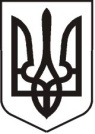 У К Р А Ї Н АЛ У Г А Н С Ь К А    О Б Л А С Т ЬП О П А С Н Я Н С Ь К А    М І С Ь К А    Р А Д АШ О С Т О Г О   С К Л И К А Н Н ЯРОЗПОРЯДЖЕННЯміського голови17.06.2020                                               м. Попасна                                                  № 02/02-132                                  Про  скликання чергового засідання виконавчого комітету Попаснянської міської ради у липні 2020 рокуВідповідно до рішення виконавчого комітету міської ради від 17.12.2019 № 134 «Про   затвердження плану роботи виконавчого комітету Попаснянської міської ради на  І півріччя 2019 року», на підставі Регламенту виконавчого комітету Попаснянської міської ради, керуючись п.20 ч.4 ст.42, ст.ст. 52, 53 Закону України «Про місцеве самоврядування в Україні»:Скликати чергове засідання виконавчого комітету міської ради 24 липня 2020 року  о 10.00 годині в залі засідань адміністративної будівлі міської ради.Включити до  порядку денного наступне питання з подальшим включенням інших питань, підготовлених заступниками міського голови, відділами виконкому міської ради та питань, які потребують негайного вирішення:Про стан розгляду звернень громадян, що надійшли до виконавчого комітету Попаснянської міської ради протягом І півріччя 2020 року. Відповідальні: керуючий справами Кулік Л.А., начальник загального відділу Степанова В.М.Про  підготовку  та проведення   Дня міста. Відповідальні: заступник міського голови Гапотченко І.В., начальник організаційного відділу Висоцька Н.О. Відділам виконкому міської ради забезпечити належну підготовку проєктів рішень та подати їх керуючому справами виконкому міської ради Кулік Л.А. для формування порядку денного не пізніше 17 липня 2020 року.Контроль за виконанням даного розпорядження покласти на  керуючого справами виконкому міської ради Кулік Л.А.               Міський голова                                                                                     Ю.І.ОнищенкоКулік 2 07 02                                                                                        